от 04.09.2019  № 1028О подготовке проектов о внесении изменений в Правила землепользования и застройки городского округа город-герой ВолгоградВ целях обеспечения городского округа город-герой Волгоград актуальной документацией градостроительного зонирования, на основании обращений Сафроновой Анны Андреевны от 23 мая 2019 г. б/н, Чашкина Владислава Александровича от 02 июля 2019 г. б/н, с учетом заключения комиссии по подготовке проекта Правил землепользования и застройки городского округа город-герой Волгоград от 03 июля 2019 г., в соответствии со статьями 31, 33 Градостроительного кодекса Российской Федерации, постановлением главы Волгограда от 16 октября 2018 г. № 20-п
«О распределении обязанностей в администрации Волгограда», руководствуясь статьями 38, 39 Устава города-героя Волгограда, администрация ВолгоградаПОСТАНОВЛЯЕТ:1. Подготовить проекты о внесении изменений в Правила землепользования и застройки городского округа город-герой Волгоград, утвержденные решением Волгоградской городской Думы от 21 декабря 2018 г. № 5/115 «Об утверждении Правил землепользования и застройки городского округа город-герой Волгоград» (далее – проекты), с учетом рекомендаций, содержащихся в заключении комиссии по подготовке проекта правил землепользования и застройки городского округа город-герой Волгоград, созданной постановлением главы Волгограда от 12 февраля 2008 г. № 228
«О создании комиссии по подготовке проекта правил землепользования и застройки городского округа город-герой Волгоград» (далее – комиссия),
от 03 июля 2019 г., согласно предложениям о внесении изменений в Правила землепользования и застройки городского округа город-герой Волгоград, утвержденные решением Волгоградской городской Думы от 21 декабря 2018 г. № 5/115 «Об утверждении Правил землепользования и застройки городского округа город-герой Волгоград», указанным в приложении к настоящему постановлению.2. Утвердить прилагаемые порядок и сроки проведения работ по подготовке проектов.3. Комиссии обеспечить проведение мероприятий по подготовке проектов.4. Департаменту по градостроительству и архитектуре администрации Волгограда обеспечить публикацию информационного сообщения о принятии решения о подготовке проектов в установленном порядке и разместить на официальном сайте администрации Волгограда в информационно-телекоммуникационной сети Интернет.5. Настоящее постановление вступает в силу со дня его подписания и подлежит опубликованию в установленном порядке.6. Контроль за исполнением настоящего постановления оставляю за собой.Заместитель главы Волгограда									      В.П.СидоренкоПриложениек постановлениюадминистрации Волгоградаот 04.09.2019  № 1028ПРЕДЛОЖЕНИЯо внесении изменений в Правила землепользования и застройки городского округа город-герой Волгоград, утвержденные решением Волгоградской городской Думы от 21 декабря 2018 г. № 5/115 «Об утверждении Правил землепользования и застройки городского округа город-герой Волгоград»УТВЕРЖДЕНЫпостановлениемадминистрации Волгоградаот 04.09.2019  № 1028ПОРЯДОК И СРОКИпроведения работ по подготовке проектов о внесении изменений в Правила
землепользования и застройки городского округа город-герой Волгоград,утвержденные решением Волгоградской городской Думы от 21 декабря 2018 г. № 5/115 «Об утверждении Правил землепользования и застройки городского округа город-герой Волгоград»Департамент по градостроительству и архитектуре администрации Волгограда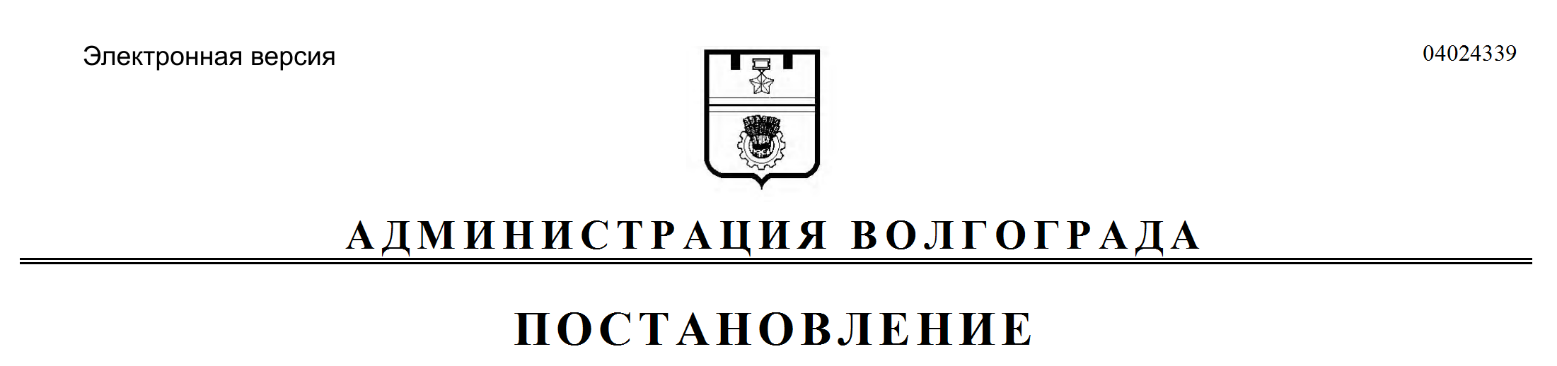 № п/пОснование для предложенияСодержание предложенияСуществующая территориальная зонаПредлагаемое изменение123451.Обращение Сафроновой Анны Андреевныот 23 мая 2019 г. б/нИзменить территориальную зону территории квартала 02_08_066, включающей земельный участок 
по ул. им. Алехина, 52 в Краснооктябрьском районе Волгограда,
с жилой зоны индивидуальных жилых домов (Ж1) на жилую зону смешанной застройки (Ж4), установив границы указанных территориальных зон в соответствии с положениями статьи 85 Земельного кодекса Российской Федерации и статьи 30 Градостроительного кодекса Российской ФедерацииЖ1Ж42.Обращение Чашкина Владислава Александровича от 02 июля 2019 г. б/нИзменить территориальную зону территории, включающей земельный участок с кадастровым № 34:34:060065:65 площадью 574 кв. м по ул. им. Окунева, 7 в Советском районе Волгограда, 
с зоны индивидуальных жилых домов (Ж1) на жилую зону смешенной застройки (Ж4), установив границы указанных территориальных зон в соответствии с положениями статьи 85 Земельного кодекса Российской Федерации и статьи 30 Градостроительного кодекса Российской ФедерацииЖ1Ж4№ п/пВиды работСрокиисполненияОтветственныйисполнитель12341.Разработка проектов о внесении изменений в Правила землепользования и застройки городского округа город-герой Волгоград, утвержденные решением Волгоградской городской Думы от 21 декабря 2018 г. № 5/115 «Об утверждении Правил землепользования и застройки городского округа город-герой Волгоград» (далее – проекты)30 днейКомиссия по подготовке проекта правил землепользования и застройки городского округа город-герой Волгоград, созданная постановлением главы Волгограда от 12 февраля 2008 г. № 228 «О создании комиссии по подготовке проекта правил землепользования и застройки городского округа город-герой Волгоград» (далее – комиссия)2.Проверка проектов30 днейДепартамент по градостроительству и архитектуре администрации Волгограда3.Доработка проектов15 днейКомиссия4.Направление проектов для принятия решения о проведении публичных слушанийВ течение трех дней после завершения проверки проектов на соответствие Департамент по градостроительству и архитектуре администрации Волгограда1234требованиям технических регламентов, Генеральному плану Волгограда, утвержденному решением Волгоградской городской Думы от 29 июня 2007 г. № 47/1112 «Об утверждении Генерального плана Волгограда»